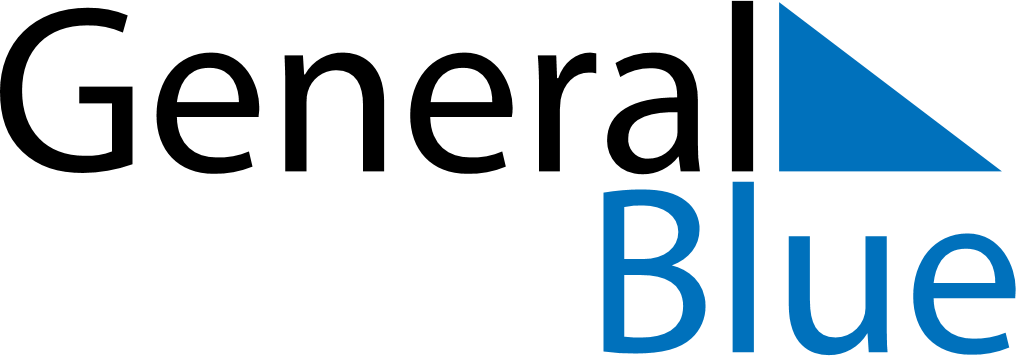 August 2027August 2027August 2027CanadaCanadaMONTUEWEDTHUFRISATSUN12345678Civic Holiday910111213141516171819202122232425262728293031